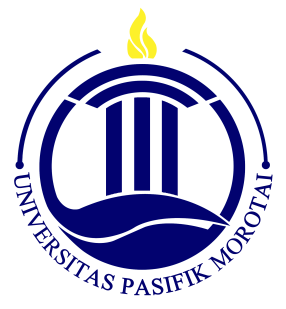 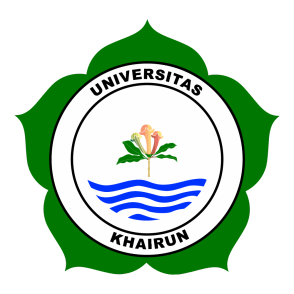 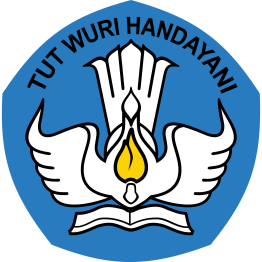 TUGAS UAS PDK UNKHAIR- UNIPAS2023Susunlah Proposal Penelitian lengkap BAB I, BAB II dan BAB III sesuai dengan judul yang sudah diajukan kepada pembimbing masing-masing !